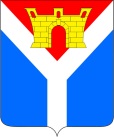 АДМИНИСТРАЦИЯ  УСТЬ-ЛАБИНСКОГО ГОРОДСКОГО ПОСЕЛЕНИЯ  УСТЬ-ЛАБИНСКОГО  РАЙОНА П О С Т А Н О В Л Е Н И Еот 10.01.2024				                                                                 № 13г. Усть-ЛабинскОб утверждении Плана мониторинга правоприменениянормативных правовых актов администрации Усть-Лабинского городского поселения Усть-Лабинского района на 2024 год Во исполнение Указа Президента Российской Федерации от 20 мая 2011 г.     № 657 «О мониторинге правоприменения в Российской Федерации», Закона Краснодарского края от 7 ноября 2011 года № 2354-КЗ «О мониторинге правоприменения нормативных правовых актов Краснодарского края», на основании постановления администрации Усть-Лабинского городского поселения Усть-Лабинского района от 17 июня 2016 г. № 379 «О некоторых мерах по противодействию коррупции в Усть-Лабинском городском поселении                     Усть-Лабинского района» п о с т а н о в л я ю:1. Утвердить План мониторинга правоприменения нормативных правовых актов администрации Усть-Лабинского городского поселения Усть-Лабинского района на 2024 год согласно приложению к настоящему постановлению.2. Отделу по общим и организационным вопросам администрации         Усть-Лабинского городского поселения Усть-Лабинского района     (Владимирова М.А.) обеспечить размещение настоящего постановления на официальном сайте администрации Усть-Лабинского городского поселения Усть-Лабинского района в информационно-телекоммуникационной сети «Интернет».3. Контроль за выполнением настоящего постановления оставляю за собой.4. Постановление вступает в силу со дня его подписания.Глава Усть-Лабинского городского поселенияУсть-Лабинского района                                                                     Д.Н. СмирновПЛАНмониторинга правоприменения нормативных правовых актов  администрации Усть-Лабинского городского поселения Усть-Лабинского района на 2024 годНачальник юридического отдела администрации Усть-Лабинского городского поселения Усть-Лабинского района                                                                         М.М. ГригороваПРИЛОЖЕНИЕУТВЕРЖДЕНпостановлением администрации Усть-Лабинского городского поселения Усть-Лабинского районаот 10.01.2024 г. № 13№ п/пРеквизиты нормативного муниципального правового акта, подлежащего мониторингуИсполнительВид монито-рингаСрок проведения мониторинга1Постановление администрации Усть-Лабинского городского поселения Усть-Лабинского района от 15.08.2018 № 649 «Об утверждении административного регламента предоставления муниципальной услуги «Признание в установленном порядке жилых помещений муниципального жилищного фонда пригодными (непригодными) для проживания»юридический отдел администрации Усть-Лабинского городского поселения Усть-Лабинского района текущий1 квартал 2024 года2Постановление администрации Усть-Лабинского городского поселения Усть-Лабинского района от 15.08.2018 № 650 «Об утверждении административного регламента предоставления муниципальной услуги «Признание в установленном порядке жилых помещений частного жилищного фонда пригодными (непригодными) для проживания»юридический отдел администрации Усть-Лабинского городского поселения Усть-Лабинского района текущий1 квартал 2024 года3Постановление администрации Усть-Лабинского городского поселения Усть-Лабинского района от 23.10.2019  № 808 «Об утверждении административного регламента предоставления администрацией Усть-Лабинского городского поселения Усть-Лабинского района муниципальной услуги «Согласование переустройства и (или) перепланировки помещения в многоквартирном доме»юридический отдел администрации Усть-Лабинского городского поселения Усть-Лабинского района текущий1 квартал 2024 года4Постановление администрации Усть-Лабинского городского поселения Усть-Лабинского района от 20.12.2019 № 1001 «Об утверждении административного регламента предоставления администрацией Усть-Лабинского городского поселения Усть-Лабинского района муниципальной услуги «Принятие решения о признании садового дома жилым домом и жилого дома садовым домом»юридический отдел администрации Усть-Лабинского городского поселения Усть-Лабинского района текущий1 квартал 2024 года5Постановление администрации Усть-Лабинского городского поселения Усть-Лабинского района от 02.11.2020 № 770 «Об утверждении административного регламента предоставления администрацией Усть-Лабинского городского поселения Усть-Лабинского района муниципальной услуги «Прием уведомления о завершении сноса объекта капитального строительства»юридический отдел администрации Усть-Лабинского городского поселения Усть-Лабинского района текущий1 квартал 2024 года6Постановление администрации Усть-Лабинского городского поселения Усть-Лабинского района от 02.11.2020 № 771 «Об утверждении административного регламента предоставления администрацией Усть-Лабинского городского поселения Усть-Лабинского района муниципальной услуги «Прием уведомления о планируемом сносе объекта капитального строительства»юридический отдел администрации Усть-Лабинского городского поселения Усть-Лабинского района текущий1 квартал 2024 года7Постановление администрации Усть-Лабинского городского поселения Усть-Лабинского района от 26.05.2021 № 514 «Об утверждении административного регламента предоставления администрацией Усть-Лабинского городского поселения Усть-Лабинского района муниципальной услуги «Выдача разрешений на ввод в эксплуатацию построенных, реконструированных объектов капитального строительства»юридический отдел администрации Усть-Лабинского городского поселения Усть-Лабинского района текущий1 квартал 2024 года8Постановление администрации Усть-Лабинского городского поселения Усть-Лабинского района от 26.05.2021 № 515 «Об утверждении административного регламента предоставления администрацией Усть-Лабинского городского поселения Усть-Лабинского района муниципальной услуги «Выдача разрешений на строительство, реконструкцию объектов капитального строительства»юридический отдел администрации Усть-Лабинского городского поселения Усть-Лабинского района текущий1 квартал 2024 года9Постановление администрации Усть-Лабинского городского поселения Усть-Лабинского района от 26.05.2021 № 516 «Об утверждении административного регламента предоставления администрацией Усть-Лабинского городского поселения Усть-Лабинского района муниципальной услуги «Прием уведомлений о планируемых строительстве или реконструкции объекта индивидуального жилищного строительства или садового дома»юридический отдел администрации Усть-Лабинского городского поселения Усть-Лабинского районатекущий1 квартал 2024 года10Постановление администрации Усть-Лабинского городского поселения Усть-Лабинского района от 26.05.2021 № 517 «Об утверждении административного регламента предоставления администрацией Усть-Лабинского городского поселения Усть-Лабинского района муниципальной услуги «Прием уведомлений об окончании строительства или реконструкции объекта индивидуального жилищного строительства или садового дома»юридический отдел администрации Усть-Лабинского городского поселения Усть-Лабинского районатекущий1 квартал 2024 года11Постановление администрации Усть-Лабинского городского поселения Усть-Лабинского района от 16.06.2021 № 600 «Об утверждении административного регламента предоставления администрацией Усть-Лабинского городского поселения Усть-Лабинского района муниципальной услуги «Выдача градостроительных планов земельных участков»юридический отдел администрации Усть-Лабинского городского поселения Усть-Лабинского районатекущий1 квартал 2024 года12Постановление администрации Усть-Лабинского городского поселения Усть-Лабинского района от 16.06.2021 № 601 «Об утверждении административного регламента предоставления администрацией Усть-Лабинского городского поселения Усть-Лабинского района муниципальной услуги «Прием уведомлений об изменении параметров планируемого строительства или реконструкции объекта индивидуального жилищного строительства или садового   дома»юридический отдел администрации Усть-Лабинского городского поселения Усть-Лабинского районатекущий1 квартал 2024 года13Постановление администрации Усть-Лабинского городского поселения Усть-Лабинского района от 12.01.2023 № 25 «Об утверждении административного регламента предоставления администрацией Усть-Лабинского городского поселения Усть-Лабинского района муниципальной услуги «Внесение изменений в разрешение на строительство, в том числе в связи с необходимостью продления срока действия разрешения на строительство»юридический отдел администрации Усть-Лабинского городского поселения Усть-Лабинского районатекущий1 квартал 2024 года14Постановление администрации Усть-Лабинского городского поселения Усть-Лабинского района от 21.05.2018 № 361 «Об утверждении административного регламента предоставления администрацией Усть-Лабинского городского поселения Усть-Лабинского района муниципальной услуги «Предоставление разрешения на отклонение от предельных параметров разрешенного строительства, реконструкции объектов капитального строительства»юридический отдел администрации Усть-Лабинского городского поселения Усть-Лабинского района текущий2 квартал 2024 года15Постановление администрации Усть-Лабинского городского поселения Усть-Лабинского района от 21.05.2018 № 362 «Об утверждении административного регламента предоставления администрацией Усть-Лабинского городского поселения Усть-Лабинского района муниципальной услуги «Предоставление разрешения на условно разрешенный вид использования земельного участка или объекта капитального строительства»юридический отдел администрации Усть-Лабинского городского поселения Усть-Лабинского района текущий2 квартал 2024 года16Постановление администрации Усть-Лабинского городского поселения Усть-Лабинского района от 09.08.2018 № 622 «Об утверждении административного регламента предоставления администрацией Усть-Лабинского городского поселения Усть-Лабинского района муниципальной услуги «Признание многоквартирного дома аварийным и подлежащим сносу или реконструкции»юридический отдел администрации Усть-Лабинского городского поселения Усть-Лабинского района текущий2 квартал 2024 года17Постановление администрации Усть-Лабинского городского поселения Усть-Лабинского района от 15.08.2018 № 640 «Об утверждении административного регламента предоставления муниципальной услуги «Перевод жилого помещения в нежилое помещение или нежилого помещения в жилое помещение»юридический отдел администрации Усть-Лабинского городского поселения Усть-Лабинского района текущий3 квартал 2024 года18Постановление администрации Усть-Лабинского городского поселения Усть-Лабинского района от 16.06.2021 № 599 «Об утверждении административного регламента предоставления администрацией Усть-Лабинского городского поселения Усть-Лабинского района муниципальной услуги «Выдача акта освидетельствования проведения основных работ по строительству (реконструкции) объекта индивидуального жилищного строительства с привлечением средств материнского (семейного) капитала»юридический отдел администрации Усть-Лабинского городского поселения Усть-Лабинского районатекущий3 квартал 2024 года